Questions for Group or Personal Reflection:What stood out to you most about the message?Have you ever considered attempts at utopia to be attempts to earn our salvation? Do you think this is true? Why have human attempts at utopia (salvation) always ended in dystopia? (Give some examples.)Why do we need good news rather than good advice?Why does it matter that we understand that we won’t experience utopia fully until eternity? How might this impact how we live right now?In the message, Kory said Jesus saves us by:Representing usRestoring the image of God in usPaying our debtsDying and rising again (proving his kingship)Giving us his SpiritHow are each these good news for you?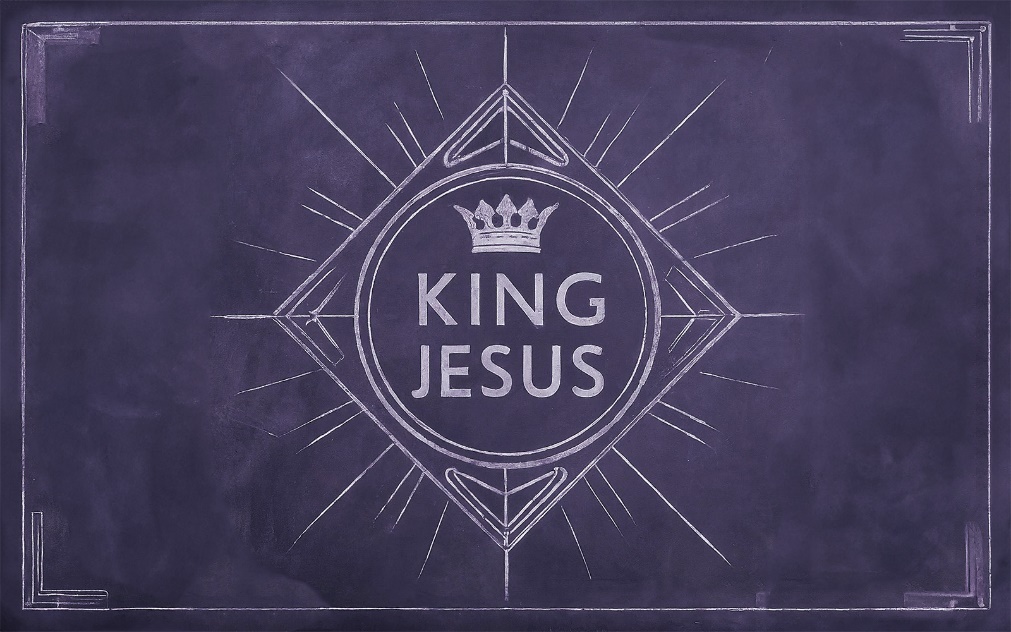 Saving King_________________ = “a good place”_________________ = a place that doesn’t existAll ideas about utopia have two things in common:They believe it can be achieved by _____________ effort.They have all ended in _______________.All human efforts to bring about utopia lead to _______________.The problem with ideologies is that they _____________________ the problem. The Bible tells us the real problem is something called __________.Genesis 1 & 2 describe a utopia of sorts.Two Trees:The Tree of _______________.The Tree of the Knowledge of ___________ (towb) and ______________ (ra).The human dilemma: “Do I get to be the ___________ who determines right and wrong, good and bad, or do I leave that to the real ____________?”Ever since Adam and Eve’s sin, we see the same pattern: people exchanging their God-given purpose to build our own _________________.As a result, the world is _______________ ________.To fix it, we don’t need ____________ _____________, we need ____________ ____________.The good news? _____________ is _____________!King Jesus saves us by… …_____________________ us.…_____________ the Image of God in us.…paying our _____________.…._____________ and ___________ again.…giving us his ______________.The world will not be fully ___________ until the King returns.True Utopia:The return of the Tree of Life.The lifting of the curse.The reign of God with his people forever.